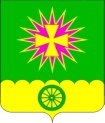 АДМИНИСТРАЦИЯ Нововеличковского сельского поселения Динского района ПОСТАНОВЛЕНИЕот 27.11.2023							              № 397станица НововеличковскаяО продлении срока проведения специализированной сельскохозяйственной розничной периодичной ярмарки на территории Нововеличковского сельского поселения Динского района В соответствии с Федеральным законом от 06.10.2003 № 131-ФЗ «Об общих принципах организации местного самоуправления в Российской Федерации», Федеральным законом от 28.12.2009 № 381-ФЗ «Об основах государственного регулирования торговой деятельности в Российской Федерации», постановлением Правительства Российской Федерации                          от 12.03.2022 № 353 «Об особенностях разрешительной деятельности в Российской Федерации в 2022 году», Законом Краснодарского края                                от 01.03.2011 № 2195-КЗ «Об организации деятельности розничных рынков и ярмарок на территории Краснодарского края», Уставом Нововеличковского сельского поселения п о с т а н о в л я ю:1. Продлить срок проведения на территории Нововеличковского сельского поселения Динского района специализированной сельскохозяйственной розничной периодичной ярмарки (далее – ярмарка),                     с 01.01.2024 по 31.12.2026, по адресу: станица Нововеличковская, участок автодороги станица Калининская – станица Новотитаровская, участок                      33 км + 736 м.2. Организатором ярмарки определить индивидуального предпринимателя  Маглинова  Александра  Васильевича,  юридический  адрес:  352430,  Краснодарский  край,  Курганинский район,  город  Курганинск,  ул.Юбилейная, д. 2, кор. А, телефон 89184814666, glavakfxmaglinov@mail.ru.3. Рекомендовать индивидуальному предпринимателю (Маглинову) обеспечить взаимодействие с отделом МВД России по Динскому району по охране общественного порядка во время проведения ярмарки.4. Отделу по общим и правовым вопросам администрации Нововеличковского сельского поселения Динского района (Калитка) разместить настоящее постановление на официальном сайте Нововеличковского сельского поселения Динского района.5. Контроль за выполнением настоящего постановления оставляю за собой.6. Настоящее постановление вступает в силу после его официального обнародования.Исполняющий обязанности главы администрации Нововеличковского сельского поселения								  И.Л.Кочетков